МИНИСТЕРСТВО НАУКИ И ВЫСШЕГО ОБРАЗОВАНИЯ РОССИЙСКОЙ ФЕДЕРАЦИИФедеральное государственное бюджетное образовательное учреждениевысшего образования «Забайкальский государственный университет»(ФГБОУ ВО «ЗабГУ»)Институт        «Забайкальский государственный университет»Факультет        ГорныйКафедра            Прикладной геологии и технологии геологической разведкиУЧЕБНЫЕ МАТЕРИАЛЫ для студентов заочной формы обучения (ускоренное обучение)по дисциплине «Маркшейдерская и топографическая графика»наименование дисциплины (модуля)для направления подготовки (специальности) 21.05.04  Горное делоОбщая трудоемкость дисциплины составляет 4 зачетных единицы, 144 часа.Краткое содержание курсаПеречень изучаемых тем, разделов дисциплины (модуля).Форма текущего контроля Текущий контроль за обучением студента заочной формы осуществляется по результатам проверки выполнения контрольной работы. Форма промежуточного контроля – зачет. Перечень примерных вопросов для подготовки к экзаменуИнструменты, применяемые для черчения топографических карт и планов. Подготовка и уход за топографическими чертежными инструментами. Характеристики художественных кистей и красок. Приемы и правила работы с тушью. Характеристики туши для различного вида работ.Характеристики и особенности чертежных носителей (ватман, кальки, лавсан и бумага).Методика работы с тушью на различной бумаге.Подготовка бумаги к выполнению отмывки.Методика вычерчивания прямолинейных и криволинейных объектов.Приемы графических работ на твердых носителях.Начало работы в программном продукте «Pythagoras CAD GIS» и NanoSoft NanoCAD.Основные приемы работы в «Pythagoras CAD GIS» и NanoSoft NanoCAD.Создание проекта в «Pythagoras CAD GIS» и NanoSoft NanoCAD.Вычерчивание топографических знаков в «Pythagoras CAD GIS» и NanoSoft NanoCAD.Вычерчивание горизонталей в «Pythagoras CAD GIS» и NanoSoft NanoCAD.Начало работы в программном продукте «Pythagoras CAD GIS» и NanoSoft NanoCAD.Основные приемы работы в «Pythagoras CAD GIS» и NanoSoft NanoCAD..Создание проекта в «Pythagoras CAD GIS» и NanoSoft NanoCAD.Вычерчивание топографических знаков в «Pythagoras CAD GIS» и NanoSoft NanoCAD.Вычерчивание горизонталей в «Pythagoras CAD GIS» и NanoSoft NanoCAD.Первоначальная настройка проекта.Установка масштаба вычерчивания чертежа.Выбор системы координат.Загрузка стандартных и индивидуальных библиотек.Сохранение созданных библиотек.Описание процедур проведения промежуточной аттестацииЗачетПромежуточная аттестация проводится в форме устного собеседования с показом результатов освоения ПО на ПК. При положительной оценке выполнения и защиты лабораторных и практических работ, студент допускается к сдаче зачета.При определении уровня достижений обучающих на зачете учитывается:знание программного материла дисциплины;знания, необходимые для решения типовых заданий, умение выполнять предусмотренные программой типовые задания;владение методологией дисциплины, умение применять теоретические знания в нестандартных ситуациях при решении творческих заданий, обосновывать свои действия.При оценивании знаний учитывается активность и качество знаний студента во время аудиторных занятий; качество выполнения заданий для самостоятельной работы; качество подготовки и защиты лабораторных и практических работ; качество знания и умение применять горную терминологию; посещаемость лекций и практических занятий. Оценочные средства, используемые при текущем контроле, позволяют оценить знания, умения и владения навыками/опытом деятельности обучающихся при освоении дисциплины.Учебно-методическое и информационное обеспечение дисциплины5.1 Основная литература*5.1.1 Печатные изданияЛомоносов Г.Г. Инженерная графика: учебник для вузов / Ломоносов Геральд Георгиевич. - Москва: Недра, 1984. - 287 с. : ил.Полежаев Ю. О. Инженерная графика: учебник / Полежаев Юрий Олегович. - Москва: Академия, 2011. - 416 с.Жуков, Г.П. Создание и ведение маркшейдерской горной графической документации в цифровом формате. Т. 7. Кн. 5: Охрана недр / Г. П. Жуков, Л. Р. Ишбулатова, И. П. Иванов. - Москва: Горное дело, 2015. - 200 с. : ил. Условные знаки для топографических планов масштабов 1:5000, 1:2000, 1:1000, 1:500. - Москва: Недра, 1989. - 242 с.5.1.2 Издания из ЭБСГеодезия и маркшейдерия: учебник / В. Н. Попов [и др.]; под ред. В.Н. Попова, В.А. Букринского. - 2-е изд., стер. - Москва: Горная книга: МГГУ, 2007. - 453с. http://www.studentlibrary.ru/book/ISBN9785986721798.html Никульшина Н.Я. Проектно-конструкторские чертежи для строителей: учеб. пособие / Н. Я. Никульшина, Е. В. Масалова. - Чита : ЗабГУ, 2014. - 215 с.5.2. Дополнительная литература* 5.2.1 Печатные изданияБуслаева, Светлана Викторовна. Методы инженерной графики при решении задач геологического и геофизического профиля: учеб. пособие / Буслаева Светлана Викторовна. - Чита: ЧитГТУ, 2003. - 98 с.Условные обозначения горной графической документации: сб. нормативных док. Т. 7. Кн. 4: Охрана недр. - Москва: Горное дело, 2013. - 272 с. : ил. 5.2.2 Издания из ЭБССмолич С. В. Основы геодезии и маркшейдерии: учеб. пособие / Смолич Сергей Вениаминович, Верхотуров Алексей Геннадьевич, Юдина Ирина Никитична. - Чита : ЗабГУ, 2016. - 142 с. Петровичев, Е.И. Компьютерная графика: Учебное пособие / Е. И. Петровичев; Петровичев Е.И. - Moscow : Горная книга, 2003. - . - Компьютерная графика: Учебное пособие [Электронный ресурс] / Петровичев Е.И. - М. : Горная книга, 2003. 5.3 Базы данных, информационно-справочные и поисковые системы* 1. https://www.biblio-online.ru/ Электронно-библиотечная система «Юрайт». 2. http://www.studentlibrary.ru/ Электронно-библиотечная система «Консультант студента». 3. https://e.lanbook.com/ Электронно-библиотечная система «Издательство «Лань». 4. http://www.edu.ru Федеральный портал «Российское образование». 5. http://window.edu.ru Информационная система «Единое окно доступа к образовательным ресурсам» предоставляет свободный доступ к каталогу образовательных Интернет-ресурсов и полнотекстовой электронной учебно- методической библиотеке для общего и профессионального образования. 6. http://studentam.net/ Электронная библиотека учебников. 7. http://techlib.org Библиотека технической литературы. 8. http://ilib.mccme.ru Интернет-библиотека по математике. 9.  http://www.math.ru/lib/formats Math.ru - библиотека.Сайт «КонсультантПлюс»  http://www.consultant.ru/online/Сайт  «Строительные нормы и правила» http://снип.рф/snip/Сайт «Ростехнадзор»  http://www.gosnadzor.ru/ Сайт «Маркшейдерия и недропользование» http://geomar.ru/Сайт «РосНедра» http://www.rosnedra.gov.ru/Сайт «CoalGuide» http://coalguide.ru/marsheyderskoe-upmeny/Сайт «Горная энциклопедия» http://www.mining-enc.ru/rubrics/gornoe-delo/Сайт «Геодезист» http://geodesist.ru/resources/Сайт «Маркшейдерия и недропользование» http://geomar.ru/Сайт «РосНедра» http://www.rosnedra.gov.ru/Сайт «Горная энциклопедия» http://www.mining-enc.ru/rubrics/gornoe-delo/Ведущий преподаватель _______________  Смолич С.В..                               Заведующий кафедрой   _______________  Верхотуров А.Г.      Методические указания и задания для выполнения контрольной работы для студентов заочной формы обученияКонтрольная работа состоит из двух практических заданий. К выполнению каждой работы студент приступает после изучения соответствующих разделов учебников [1, 2] и ознакомления с настоящими методическими указаниями.Практическое задание №1. Вычерчивание тушью образцов условных знаков:Цель: научиться правильному вычерчиванию и размещению внемасштабных условных знаков.Материалы и принадлежности: линейка, треугольник, чертежная бумага (210х150 мм), ученическая ручка, карандаши Т и 4Т, резинка, тушь черная, коричневая, рейсфедер.Содержание. На чертежной бумаге (формат 210х150 мм) карандашом построить рамку и нанести схематически границы контуров растительности в соответствии их размерами указанными в стандарте «Условные знаки для топографических планов масштабов 1:5000, 1:2000, 1:1000, 1:500». Рис.1. Внутри каждого контура произвести вспомогательную разграфку для размещения соответствующих условных знаков растительного покрова, строго соблюдая при этом размеры, указанные в таблицах условных знаков. Вычертить по карандашу тушью условные знаки контуров растительности и горизонталей.Построение и вычерчивание условных знаков производить после ознакомления с методическими указаниями.На втором листе в заданных контурах выполнить отмывку различными методами акварельными красками, тушью и карандашом. Показать правильные тональные переходы из одного цвета в другой. Рис.2.Требования. Выполненное построение условных знаков должно соответствовать их изображению в цвете, приведенному в таблицах условных знаков:Замечание: На образце рис.1 размеры приведенных знаков не соответствуют требованию стандарта! Их настоящие размеры следует привести к стандартным в соответствии с ГОСТ. «Условные знаки для топографических планов масштабов 1:5000, 1:2000, 1:1000, 1:500. - Москва: Недра, 1989. - 242 с».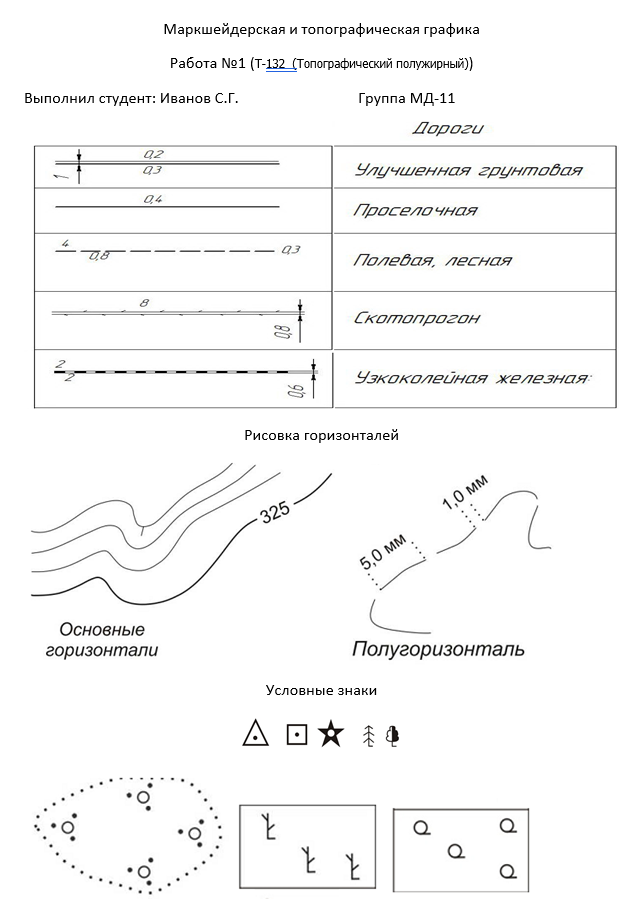 Рис. 1. Образец листа 1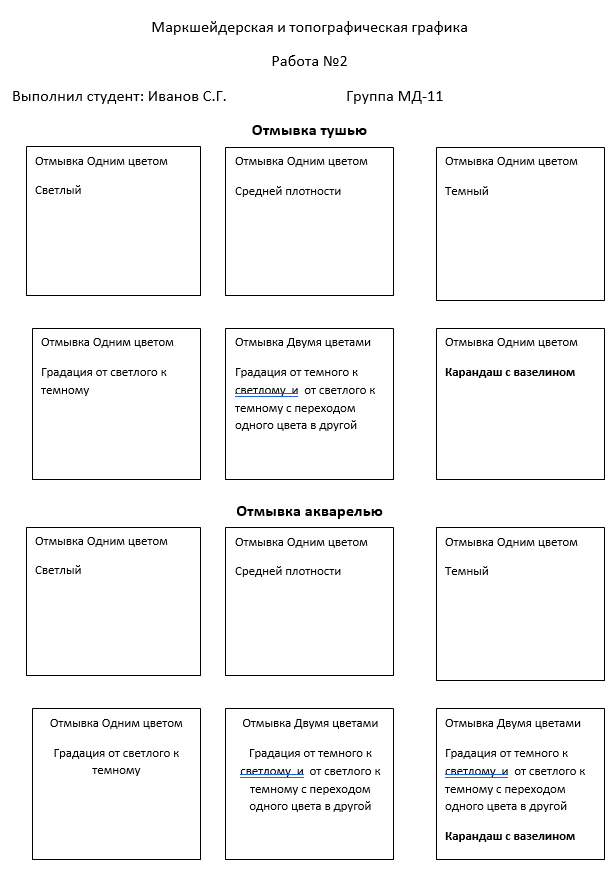 Рис. 2. Образец листа 2Практическое задание №2. Оцифровка топографического плана:Цель: научиться правильному вычерчиванию участка топографического плана в одной из программ CAD GIS.Материалы и принадлежности: Для выполнения задания студенту необходимо воспользоваться любой доступной ему программой класса CAD GIS. Например: Pythagoras CAD GIS, NanoSoft NanoCAD, Autodesk AutoCAD или другими подобными.Содержание. Изображение участка карты рис.3 необходимо скопировать (вставить, импортировать) в соответствующее ПО, масштабировать в соответствии с указанными координатами и оцифровать. Результат представить в исходном формате используемого ПО в pdf и если возможно в формате dwg CAD платформы.Требования. При выполнении задания следует учесть, что в CAD программах все вычерчивается в реальных размерах, а не в масштабе. Масштаб получают только при формировании чертежа на твердую основу – лист бумаги, например при выводе в формате pdf.Выполненное построение условных знаков должно соответствовать их изображению в цвете, приведенному в таблицах условных знаков:Замечание: На образце рис.3 приведенные условные знаки не все соответствуют требованию стандарта! Их настоящие размеры и форму следует привести к стандартным в соответствии с ГОСТ. «Условные знаки для топографических планов масштабов 1:5000, 1:2000, 1:1000, 1:500. - Москва: Недра, 1989. - 242 с».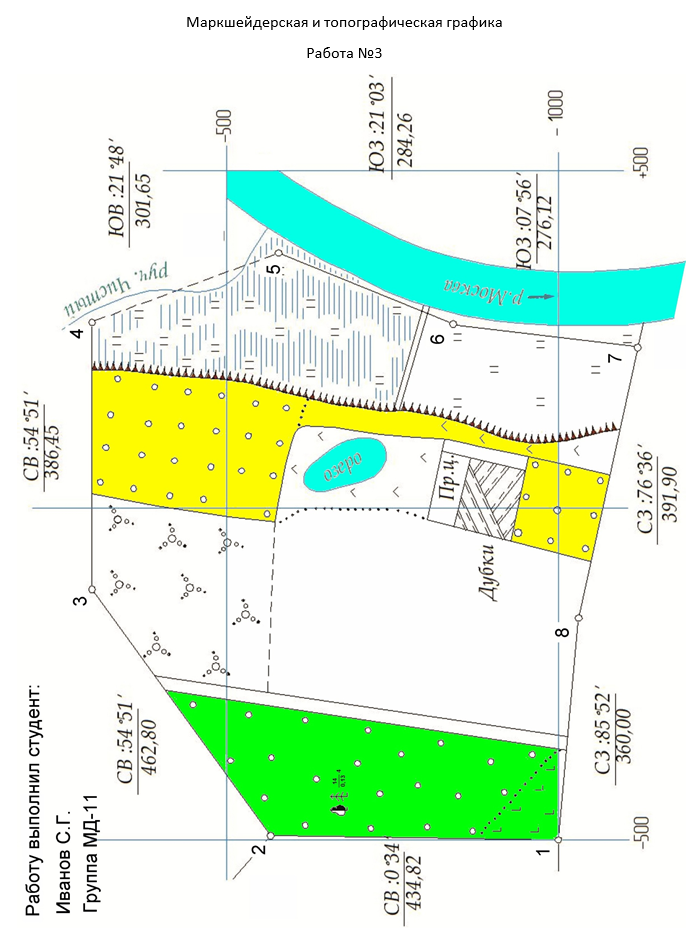 Рис. 3. Образец листа 3Пример выполненных работ: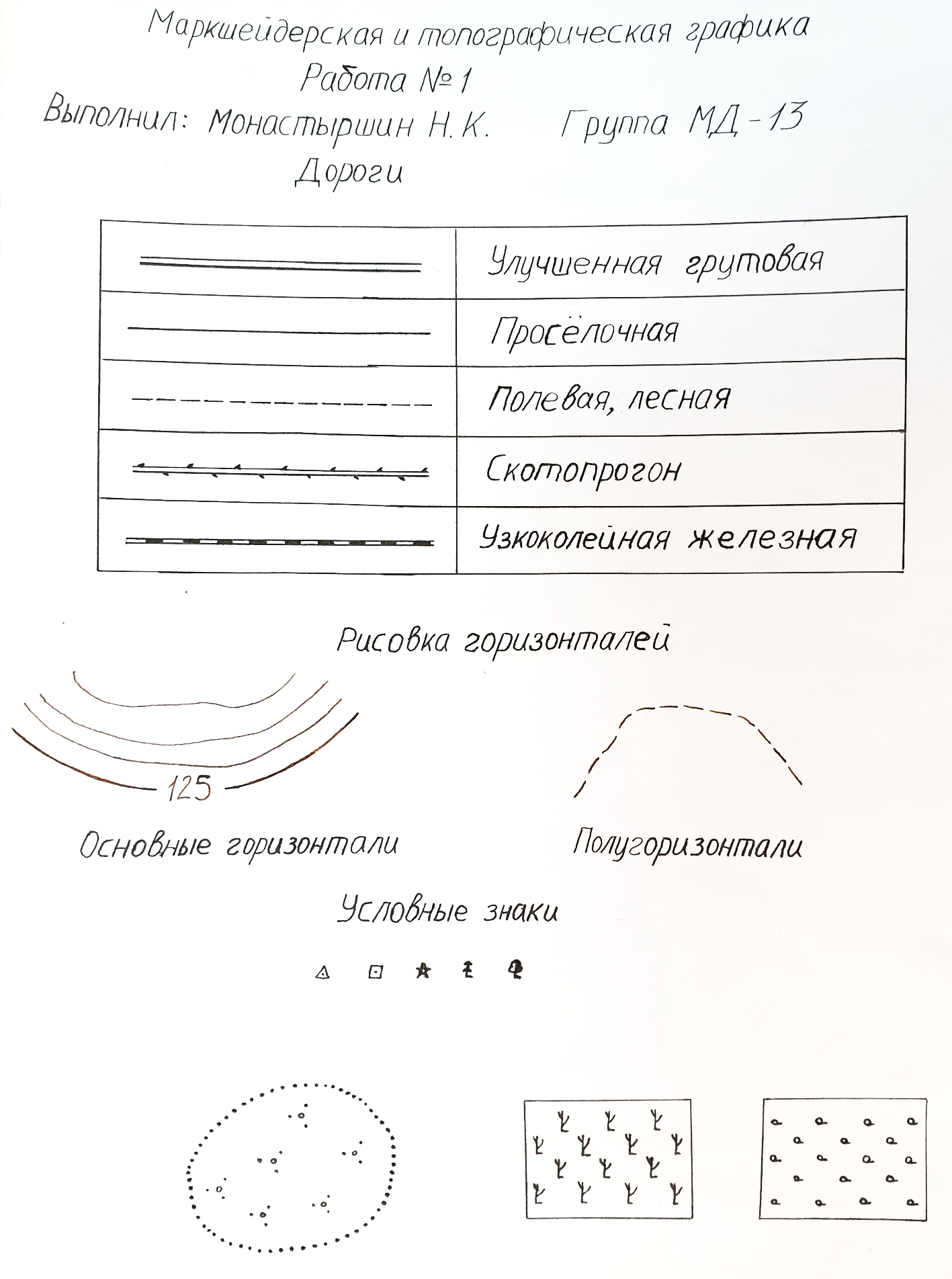 Пример выполнения задания 1 (вычерчивание условных знаков тушью)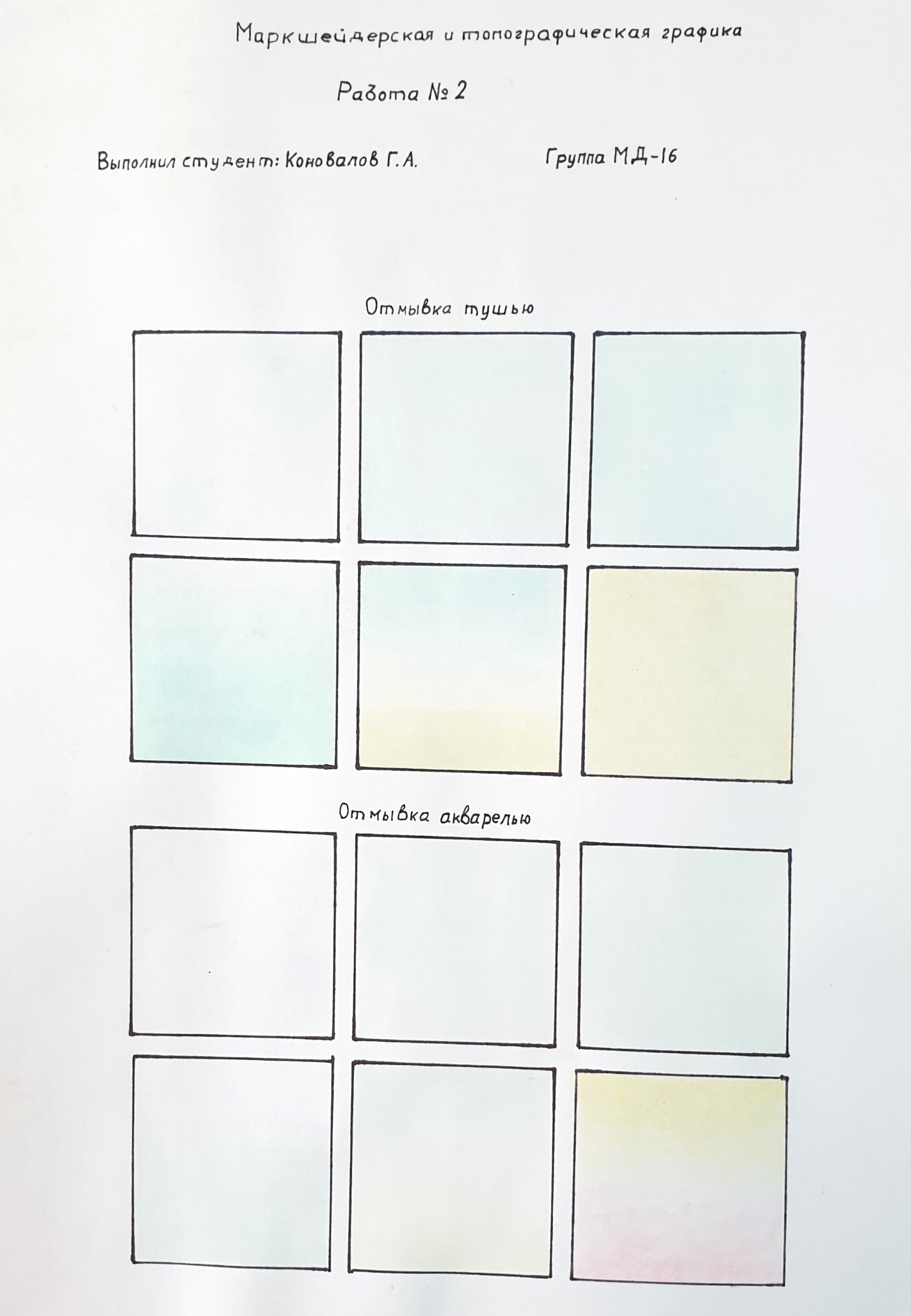 Пример выполнения задания 2 (выполнение отмывки)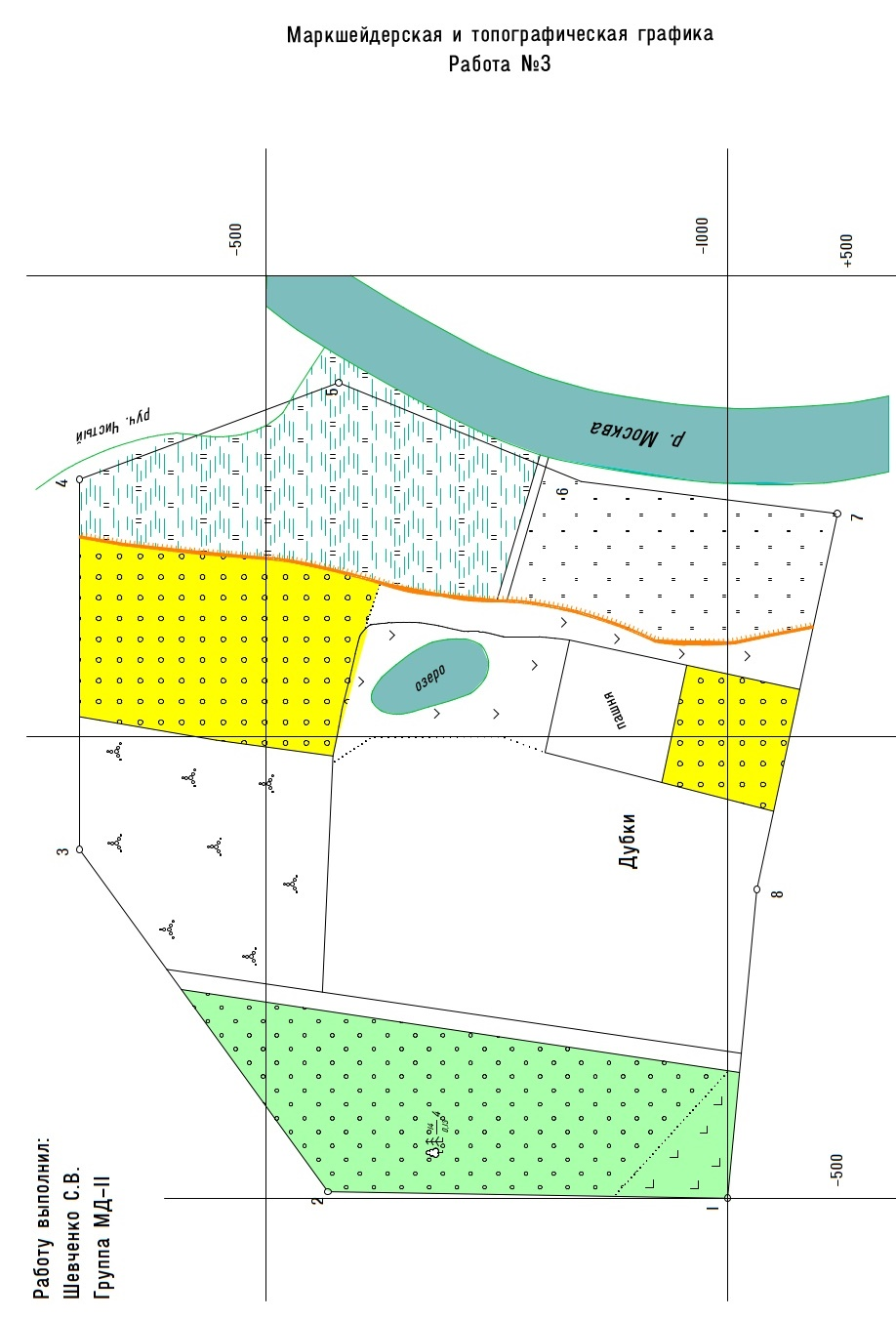 Пример выполнения задания 3 (оцифровка бумажного экземпляра плана)Виды занятийРаспределение по семестрам в часах Распределение по семестрам в часах Распределение по семестрам в часах Всего часовВиды занятий--семестр--семестр2семестрВсего часов12345Общая трудоемкость144144Аудиторные занятия, в т.ч.:1212лекционные (ЛК)22практические (семинарские) (ПЗ, СЗ)1010лабораторные (ЛР)--Самостоятельная работа студентов (СРС)132132Форма промежуточного контроля в семестре*зачетзачетКурсовая работа (курсовой проект) (КР, КП)--№ п/пНаименование разделов (темы) дисциплины*1Основные задачи дисциплины "Маркшейдерская и топографическая графика" и ее значение в подготовке маркшейдеров.2Основные чертежные инструменты, материалы и принадлежности.3Чертежные бумаги.4Изучение и вычерчивание карандашом и тушью основных шрифтов5Вычерчивание оригиналов топографических карт и фотопланов.6Понятие о компьютерной графике. Современные методы и средства автоматизации чертежно-графических работ.7Основы работы с программой Pythagoras CAD GIS и NanoSoft NanoCAD. Интерфейс пользователя. Модули  входящие в ПО.8Построение карт в ПО Pythagoras CAD GIS и NanoSoft NanoCAD. Создание проекта. Основные приемы вычерчивания картографических объектов и горизонталей рельефа.